 АДМИНИСТРАЦИЯ 
ЛЕНИНСКОГО МУНИЦИПАЛЬНОГО РАЙОНА
ВОЛГОГРАДСКОЙ ОБЛАСТИ______________________________________________________________________________ПОСТАНОВЛЕНИЕОт  22.10.2018  №  610О внесении изменений в постановление администрации Ленинского муниципального района
Волгоградской области от 22.01.2018 № 20 «Об утверждении Порядка расходования социальных выплат в 2018 году, выделяемых из бюджета Ленинского муниципального района, в рамках реализации муниципальной программы «Молодой семье - доступное жилье»Руководствуясь статьей 22 Устава Ленинского муниципального районаадминистрация Ленинского муниципального района ПОСТАНОВЛЯЕТ:Внести в Порядок расходования в 2018 году социальных выплат, выделяемых из бюджета Ленинского муниципального района, в рейках муниципальной программы «Молодой семье - доступное жилье», утвержденный постановлением администрации Ленинского муниципального района от 22.01.2018 № 20, изменения следующего содержания: 1.1. Пункт 4 Порядка изложить в следующей редакции: «Отдел по социальной политике администрации Ленинского муниципального района в течение десяти рабочих дней с даты получения от банка заявки на перечисление бюджетных средств на банковский счет участника подпрограммы проверяет ее на соответствие данным в выданном Свидетельстве о праве на получение социальной выплаты на приобретение жилого помещения или строительство индивидуального жилого дома и при их соответствии перечисляет средства, предоставляемые в форме социальной выплаты молодой семье, банку.При несоответствии данных, перечисление указанных средств не проводится, о чем уполномоченный орган муниципального образования в указанный срок уведомляет банк.Для перечисления банку части социальной выплаты, причитающейся молодой семье за счет целевых средств местного бюджета, отдел по социальной политике администрации Ленинского муниципального района представляет финансовому отделу администрации Ленинского муниципального района расходное расписание, оформленное в установленном порядке».Контроль исполнения постановления возложить на заместителя главы администрации Ленинского муниципального района С.А. Цабыбина.Постановление вступает в силу со дня его подписания и подлежит официальному обнародованию.И.о. главы администрации Ленинского муниципального района					О.Ф. ШалаеваУТВЕРЖДЕН:постановлением администрации Ленинского муниципального района от 22.01.2018 № 20ПОРЯДОКрасходования в 2018 году социальных выплат, выделяемых из бюджета Ленинского муниципального района в рамках
муниципальной программы «Молодой семье – доступное жилье»Настоящий Порядок разработан в соответствии с муниципальной программой «Молодой семье - доступное жилье», утвержденной постановлением администрации Ленинского муниципального района от 06.10.2017 г. № 470.Средства, запланированные в бюджете Ленинского муниципального района в рамках муниципальной программы «Молодой семье - доступное жилье», направляются в рамках исполнения муниципального бюджета на предоставление соответствующих социальных выплат молодым семьям - участникам программы в текущем году для приобретения жилья.Размер доли средств местного бюджета в финансировании муниципальной программой «Молодой семье - доступное жилье», утвержденной постановлением администрации Ленинского муниципального района от 06.10.2017 № 470 - составляет не менее 10 процентов от расчетной (средней) стоимости жилья в текущем году.Отдел по социальной политике администрации Ленинского муниципального района в течение десяти рабочих дней с даты получения от банка заявки на перечисление бюджетных средств на банковский счет участника подпрограммы проверяет ее на соответствие данным в выданном Свидетельстве о праве на получение социальной выплаты на приобретение жилого помещения или строительство индивидуального жилого дома и при их соответствии перечисляет средства, предоставляемые в форме социальной выплаты молодой семье, банку.При несоответствии данных, перечисление указанных средств не проводится, о чем уполномоченный орган муниципального образования в указанный срок уведомляет банк.Для перечисления банку части социальной выплаты, причитающейся молодой семье за счет целевых средств местного бюджета, отдел по социальной политике администрации Ленинского муниципального района представляет финансовому отделу администрации Ленинского муниципального района расходное расписание, оформленное в установленном порядке.Отдел по социальной политике администрации Ленинского муниципального района обеспечивает целевое и эффективное использование средств местного бюджета, выделенных на предоставление социальных выплат молодым семьям для приобретения жилья.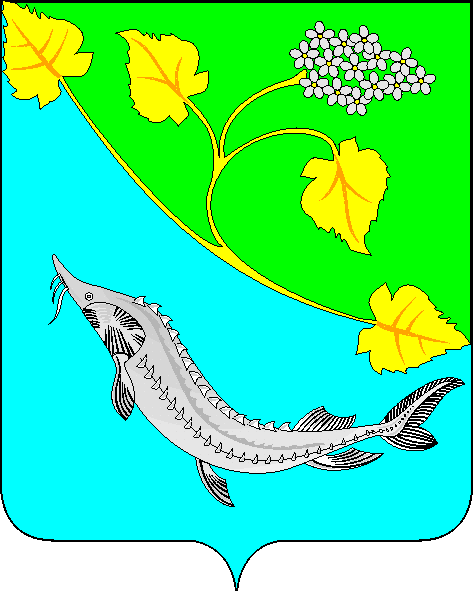 